§602.  Mandatory testingA licensee may not sell or distribute adult use cannabis or an adult use cannabis product to a consumer under this chapter unless the cannabis or cannabis product has been tested pursuant to this subchapter and the rules adopted pursuant to this subchapter and that mandatory testing has demonstrated that the cannabis or cannabis product does not exceed the maximum level of allowable contamination for any contaminant that is injurious to health and for which testing is required.  [PL 2021, c. 612, §2 (AMD); PL 2021, c. 669, §5 (REV).]1.  Scope of mandatory testing.  Mandatory testing of adult use cannabis and adult use cannabis products under this section must include, but is not limited to, testing for:A.  Residual solvents, poisons and toxins;  [PL 2017, c. 409, Pt. A, §6 (NEW).]B.  Harmful chemicals;  [PL 2017, c. 409, Pt. A, §6 (NEW).]C.  Dangerous yeasts, molds and mildew as specified in rules adopted by the department;  [PL 2023, c. 396, §12 (AMD).]D.  Harmful microbes, including, but not limited to, Escherichia coli and salmonella;  [PL 2017, c. 409, Pt. A, §6 (NEW).]E.  Pesticides, fungicides and insecticides; and  [PL 2017, c. 409, Pt. A, §6 (NEW).]F.  THC potency, homogeneity and cannabinoid profiles to ensure correct labeling.  [PL 2017, c. 409, Pt. A, §6 (NEW).]The department may temporarily waive mandatory testing requirements under this section for any contaminant or factor for which the department has determined that there exists no licensed testing facility in the State capable of and certified to perform such testing.[PL 2023, c. 396, §12 (AMD).]1-A.  Testing of returns.  Cannabis and cannabis products returned pursuant to section 502, subsection 14 or section 502, subsection 11 must be tested prior to being resold or redistributed.  The department may limit the mandatory testing required for returned cannabis and cannabis products by rule.  Rules adopted pursuant to this subsection are major substantive rules as defined in Title 5, chapter 375, subchapter 2‑A.[PL 2023, c. 396, §13 (NEW).]2.  Record keeping.  A licensee shall maintain a record of all mandatory testing that includes a description of the adult use cannabis or adult use cannabis product provided to the testing facility, the identity of the testing facility and the results of the mandatory test.[PL 2017, c. 409, Pt. A, §6 (NEW); PL 2021, c. 669, §5 (REV).]3.  Testing process, protocols and standards.  The department shall establish by rule processes, protocols and standards for mandatory and other testing of cannabis and cannabis products that conform with the best practices generally used within the cannabis industry, including, but not limited to, an allowable variance rate for determining the amount or potency of THC or other cannabinoids in edible cannabis products.[PL 2021, c. 558, §1 (AMD); PL 2021, c. 669, §5 (REV).]SECTION HISTORYPL 2017, c. 409, Pt. A, §6 (NEW). PL 2021, c. 558, §1 (AMD). PL 2021, c. 612, §2 (AMD). PL 2021, c. 669, §5 (REV). PL 2023, c. 396, §§12, 13 (AMD). The State of Maine claims a copyright in its codified statutes. If you intend to republish this material, we require that you include the following disclaimer in your publication:All copyrights and other rights to statutory text are reserved by the State of Maine. The text included in this publication reflects changes made through the First Regular and First Special Session of the 131st Maine Legislature and is current through November 1. 2023
                    . The text is subject to change without notice. It is a version that has not been officially certified by the Secretary of State. Refer to the Maine Revised Statutes Annotated and supplements for certified text.
                The Office of the Revisor of Statutes also requests that you send us one copy of any statutory publication you may produce. Our goal is not to restrict publishing activity, but to keep track of who is publishing what, to identify any needless duplication and to preserve the State's copyright rights.PLEASE NOTE: The Revisor's Office cannot perform research for or provide legal advice or interpretation of Maine law to the public. If you need legal assistance, please contact a qualified attorney.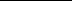 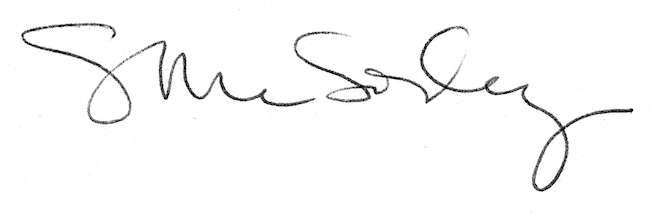 